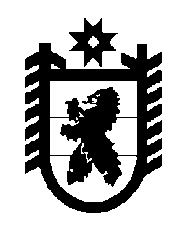 Российская Федерация Республика Карелия    УКАЗГЛАВЫ РЕСПУБЛИКИ КАРЕЛИЯО внесении изменений в Указ Главы Республики Карелия от 24 сентября 2013 года № 77В связи с оказанием финансовой помощи бюджету Республики Карелия из бюджета Российской Федерации в форме дотации на поддержку мер по обеспечению сбалансированности бюджетов субъектов Российской Федерации внести в Указ Главы Республики Карелия от                          24 сентября 2013 года № 77 «О неотложных мерах по обеспечению режима экономии в процессе исполнения бюджета Республики Карелия в сентябре-декабре 2013 года» (Карелия, 2013, 26 сентября, 7 ноября,                   19 ноября) следующие изменения:пункт 2 признать утратившим силу;подпункт 8 пункта 4 дополнить словами «сверх доведенных лимитов бюджетных обязательств»;в подпункте 2 пункта 5 слова «использование средств экономии» заменить словами «увеличение»;в пункте 9:подпункт 2 признать утратившим силу;подпункт 4 признать утратившим силу.          Глава Республики  Карелия                                                               А.П. Худилайненг. Петрозаводск13 декабря 2013 года№ 98